NARAVOSLOVJE IN TEHNIKA (21. 4. 2020)Nadaljujemo s KRALJESTVOM RASTLIN. V zvezku imaš že kar nekaj zapiskov o tem kraljestvu. Danes boš dopisal še spodnjo snov in tako s tem kraljestvom zaključil. Prepiši čitljivo in lepo, da se boš iz svojega zapisa lahko učil!Veliko majhnih cvetov skupaj imenujemo SOCVETJE (npr. pri leski).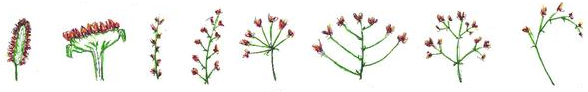 DREVESA so rastline z olesenelim steblom, ki ga imenujemo deblo. Med seboj se razlikujejo po lubju, listih in plodovih. Les dreves se razlikuje po barvi, trdoti in gostoti.Najpogostejše vrste dreves pri nas:- hrast,- smreka,- jelka,- bukev,- javor,- pravi kostanj, - jesen,- lipa …GRMI se od dreves razlikujejo po tem, da so običajno nižji in da nimajo samo enega glavnega stebla, temveč več enakovrednih tanjših stebel, ki so olesenela.Najpogostejše vrste grmov pri nas:- leska,- robida,- kalina,- rdeči dren,- šipek,- bezeg …Spodnja vprašanja prepiši v zvezek za NIT in nanje ustno ali pisno odgovori. Uči se! (UČBENIK, str. 98 – 122)V pomoč naj ti bodo spodnja vprašanja in vprašanja, ki sem ti jih že poslala. Uči se iz zvezka in učbenika. Vprašanja za ponovitev snoviKaj je značilno za živali iste vrste?Razloži, zakaj so včasih razvrščali organizme po podobnosti, danes pa jih po sorodnosti. Kako imenujemo najsplošnejšo skupino živih bitij?Katera je najosnovnejša skupina za razvrščanje bitij?Naštej kraljestva živih bitij. Za vsako kraljestvo povej tri primere organizmov.  Kakšna je razlika med glivo in gobo?Kakšen je pomen gliv?Zakaj si glive ne proizvajajo hrane same?Naštej 5 vrst gliv. Kateri so sestavni deli gobe?Kaj je sožitje?Kako imenujemo proces, pri katerem si rastline same proizvajajo hrano?Naštej osnovne dele višjih rastlin. Rastline delimo v dve veliki skupini. Kateri?Naštej 3 vrste rastlin brez cvetov. Katere rastline so najpreprosteje zgrajene? Opiši jih.Povej vse, kar veš o mahovih. Povej vse, kar veš o praprotnicah. Katere rastline prevladujejo na kopnem?Kaj je za njih značilno?Opiši cvetove teh rastlin.Nariši prerez cveta in označi njegove dele. Kdo oprašuje rastline?Kako, glede na opraševanje, delimo rastline? Kakšna je razlika med njimi?Kaj je oprašitev?Kaj je socvetje?Povej vse, kar veš o drevesih. Naštej 5 najpogostejših vrst dreves pri nas. Po čem se grmi razlikujejo od dreves?Naštej 5 najpogostejših vrst grmov pri nas. Za kaj vse uporabljamo les dreves in grmov?